DAMPAK MODEL PEMBELAJARAN CONCEPT SENTENCE PADA KEMAMPUAN MENULIS TEKS BERITA SISWA KELAS XI SMK AL-WASHLIYAH 9 PERBAUNGAN 	TAHUN PEMBELAJARAN 2020-2021	SKRIPSIMUTIAH ARDILLANPM : 171214098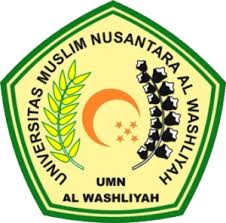 PROGRAM STUDI PENDIDIKAN BAHASA DAN SASTRA INDONESIA FAKULTAS KEGURUAN DAN ILMU PENDIDIKAN UNIVERSITAS MUSLIM NUSANTARA AL WASHLIYAHMEDAN2021DAMPAK MODEL PEMBELAJARAN CONCEPT SENTENCE PADA KEMAMPUAN MENULIS TEKS BERITA SISWA KELAS XI SMK AL-WASHLIYAH 9 PERBAUNGAN 	TAHUN PEMBELAJARAN 2020-2021Diajukan untuk Memenuhi Salah Satu  Syarat Guna Memperoleh Gelar Sarjana Pendidikan pada Fakultas Keguruan dan Ilmu Pendidikan Jurusan Pendidikan Bahasa dan Seni Program Studi Pendidikan Bahasa dan Sastra Indonesia MUTIAH ARDILLANPM : 171214098PROGRAM STUDI PENDIDIKAN BAHASA DAN SASTRA INDONESIA FAKULTAS KEGURUAN DAN ILMU PENDIDIKAN UNIVERSITAS MUSLIM NUSANTARA AL WASHLIYAHMEDAN2021